  Добрый день!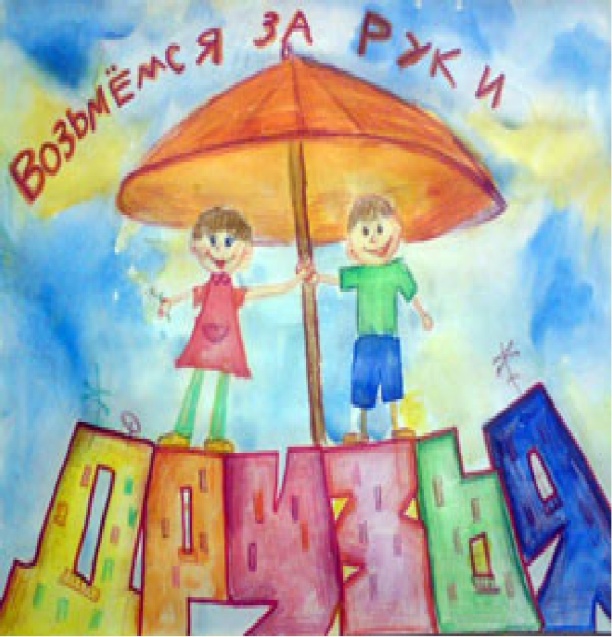 В 2011 году 30 июля  в нашем календаре появился новой памятный день «Международный день дружбы»Жизнь без дружбы – ничто, а исключить её из жизни - все равно, что лишить мир солнечного света. Дружба ценится наравне с мудростью и превосходит талант. У каждого из нас – семи с половиной миллиардов людей на планете - имеются какие-либо воспоминания, связанные с этим чувством. Дружбу во все времена почитали величайшим нравственным мерилом и ценностью.         https://youtu.be/EIFAcxPiijY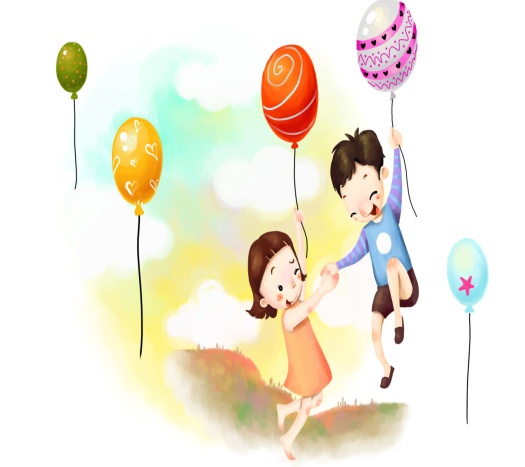 Так много картин, стихов, рассказов, песен, фильмов и мультфильмов посвящено дружбе, что их и не сосчитать.. https://youtu.be/XA8NJcho3Qo А дружба бывает разной. Она может быть с одноклассником, или с соседкой по подъезду, с взрослым или малышом. Она может быть с братом, бабушкой, папой, дядей ,мамой. Вы можете дружить с одним человеком и  множеством людей.  Так же дружба может быть с питомцем, то есть вы становитесь своему щенку или попугаю другом, а он вам. Вы можете стать другом природы и беречь её.  А вы знали, что дружба бывает не только у людей, но и у животных тоже?https://youtu.be/ol3jAb6y4Yw Давайте вспомним слова кота Леопольда: - «Ребята давайте жить дружно!».  И тогда вам на помощь прейдет много друзей!И все у вас получится! 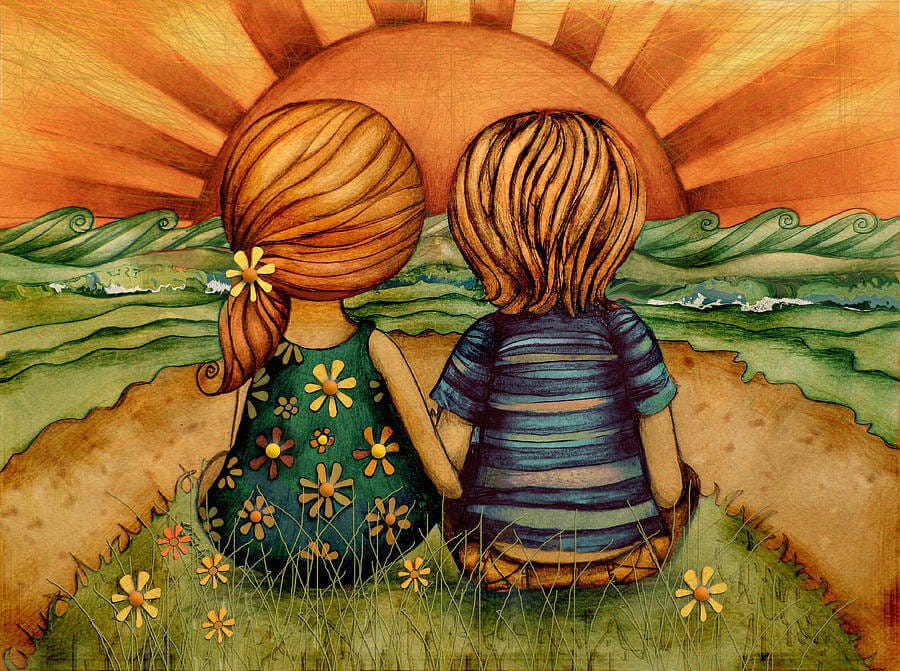 А у нас танцевальная акция «Танцуй со мной!»Нужно снять, как вы танцуете под заводную песенку, и выложить это в соц-сетях или прислать мне.https://youtu.be/wXU9KHKB47wИ еще прислать фото «Я и мои друзья!»или  «Мой друг!»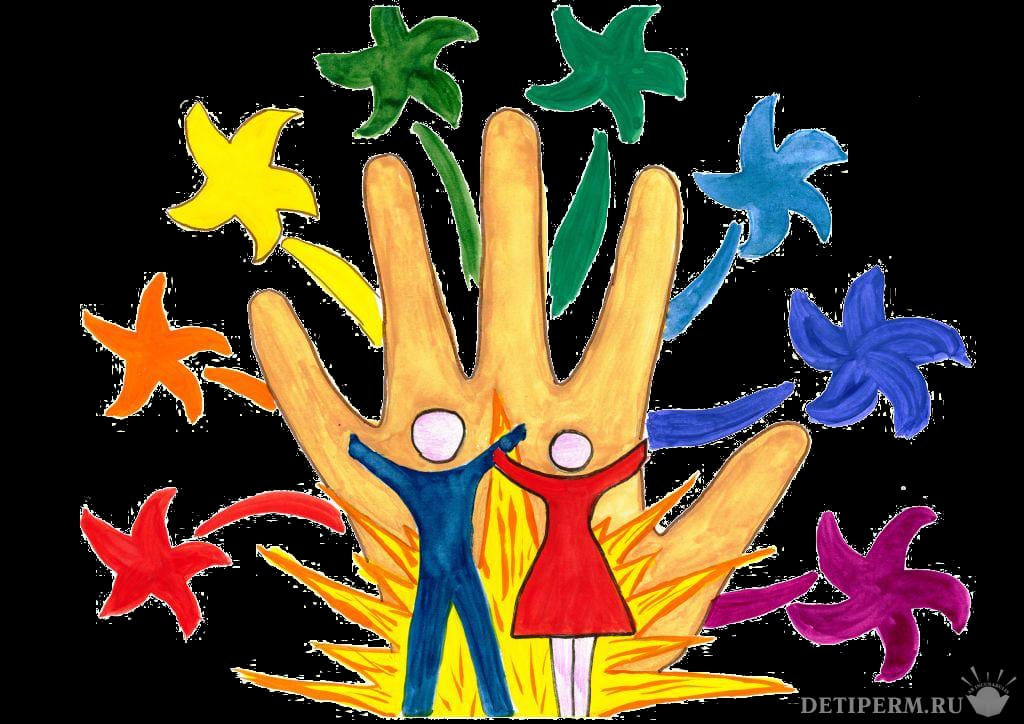 Большое спасибо за внимание!С вами работал педагог дополнительного образованияКаюкова Ольга Яковлевна МБУ ДО «Дома детского творчества» п. Мостовского. До новых встреч!